 	104 年度商業服務跨業聚合加值推動計畫                       經濟部商業司廣告 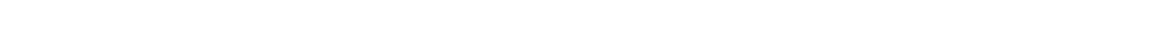 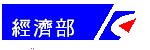 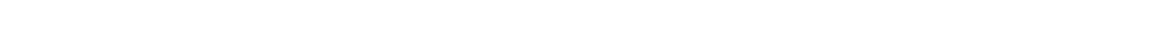 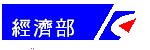                                     生態系 START! 物聯網 X 視覺化開創跨業商機，串聯聚合經濟 產品發布會  您知道「商業服務生態系」如何凝聚集客力?「微定位」如何讓消費者走過、路過皆商機? 「虛擬實境（VR，Virtual Reality）」如何展現物聯網上的跨域購物商機與樂趣? 還有「巨量資料」如何優化您的產品組合?「行動支付」如何同步解決多元支付與核銷? 2015 年最強大的跨業盛會，用「跨業聚合 X 虛實整合 X 創新服務」打造共享經濟最佳平台，快速串連商機；科技能量帶動全新的消費體驗，以大帶小啟動行動商務! 11 月 24 日歡迎見證使用者科技加值的生態系商業服務模式、現場體驗視覺化科技，以實務操作開拓全新消費獲利，加入工研院打造的優質行銷通路平台，打破商業圍籬、引爆多元商機! 時  間：104 年 11 月 24 日(二)上午 9:30~12:00 地    點：台北市電腦公會 B1 會議室 (台北市八德路三段 2 號 B1) 邀請對象：     (一)生態系串聯對象： 移動經濟商業服務生態系：零售通路業者、零售品牌業者、餐飲業、特色伴手禮業者、行銷服務業者等。 宜居經濟商業服務生態系：生活用品零售業者、傢俱零售業者、廚浴零售業者、家電零售業者、居家服務業者等。    (二)資訊服務業者四、議    程：(主辦單位保留活動與議程變更之權利) 報名方式：網路或傳真報名 報名網址：http://seminars.tca.org.tw/D15j00745.aspx      七、報名截止：104 年 11 月 23 日(星期一)17:00 八、主辦單位：經濟部商業司  執行單位：工業技術研究院、台北市電腦公會 聯絡窗口：台北市電腦公會  陳先生 Kevin_chen@mail.tca.org.tw /傅小姐 chidem@mail.tca.org.tw               電話 02-2577-4249 分機 244 / 268；傳真 02-2578-6410 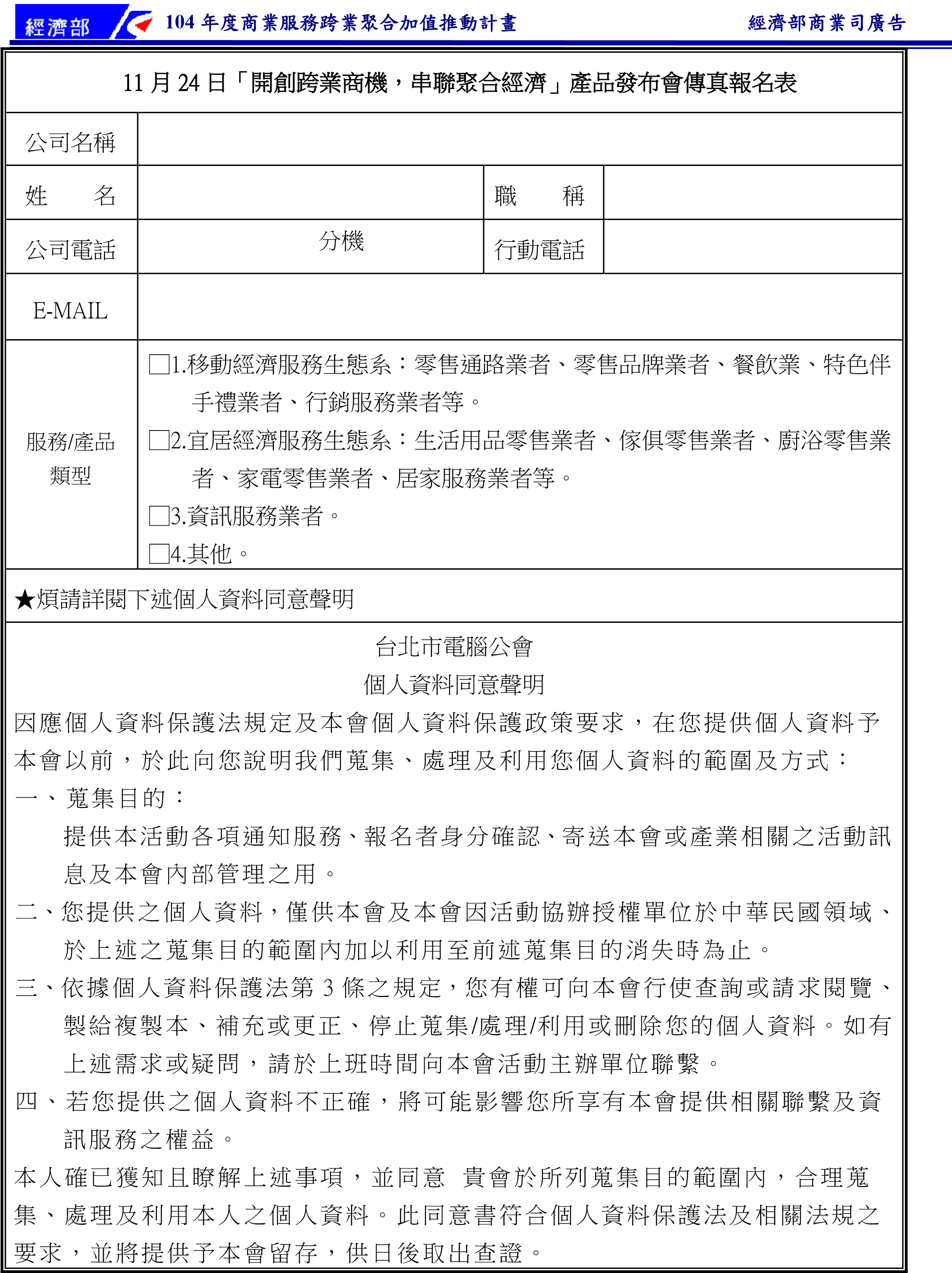 時間 議程 講者 9:00~9:30 與會者報到 與會者報到 9:30~9:40 致歡迎詞 商業司長官 9:40~10:10 如何打造跨業聚合加值能量?串出可能商機 吳念祖組長/工業技術研究院 10:10~10:20 企業 1+1=團結力量大 李正聰資深總監/雄獅旅行社股份有限公司 10:20~10:30 企業 1+1=商機無限大 移動經濟商業服務生態系串聯廠商 10:30~10:40 中場交流 中場交流 10:40~10:50 產品+服務=產業新價值 邱柏翰經理/忠泰生活開發股份有限公司 10:50~11:00 產品+科技=服務新加值 宜居經濟商業服務生態系串聯廠商 11:00~11:30 生態系應用導覽 移動經濟商業服務生態系：趙致緯經理宜居經濟商業服務生態系：梁哲瑋經理 11:30~12:00 媒合交流 生態系串聯與資訊廠商媒合交流 